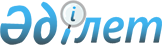 О признании утратившими силу некоторых постановлений акимата Бородулихинского района Восточно-Казахстанской областиПостановление акимата Бородулихинского района Восточно-Казахстанской области от 19 апреля 2016 года № 62      Примечание РЦПИ.

      В тексте документа сохранена пунктуация и орфография оригинала.

      В соответствии с пунктом 2 статьи 31 Закона Республики Казахстан от 23 января 2001 года № 148 "О местном государственном управлении и самоуправлении в Республики Казахстан, статьи 27 Закона Республики Казахстан от 06 апреля 2016 года № 480 "О правовых актах", акимат Бородулихинского района ПОСТАНОВЛЯТ:

      1. Признать утратившими силу постановления акимата Бородулихинского района Восточно-Казахстанской области:

      от 06 марта 2015 года № 71 "Об утверждении положения о государственном учреждении "Отдел культуры, развития языков, физической культуры и спорта Бородулихинского района Восточно-Казахстанской области"" (зарегистрировано в Реестре государственной регистрации нормативных правовых актов от 03 апреля 2015 года за № 3810;

      от 06 марта 2015 года № 68 "Об утверждении положения о государственном учреждении "Отдел сельского хозяйства Бородулихинского района Восточно-Казахстанской области"" (зарегистрировано в Реестре государственной регистрации нормативных правовых актов от 03 апреля 2015 года за № 3811;

      от 06 марта 2015 года № 67 "Об утверждении положения о государственном учреждении "Отдел предпринимательства, промышленности и туризма Бородулихинского района Восточно-Казахстанской области"" (зарегистрировано в Реестре государственной регистрации нормативных правовых актов от 03 апреля 2015 года за № 3812;

      от 06 марта 2015 года № 66 "Об утверждении положения о государственном учреждении "Отдел занятости и социальных программ Бородулихинского района Восточно-Казахстанской области"" (зарегистрировано в Реестре государственной регистрации нормативных правовых актов от 03 апреля 2015 года за № 3813;

      от 06 марта 2015 года № 69 "Об утверждении положения о государственном учреждении "Отдел ветеринарии Бородулихинского района Восточно-Казахстанской области"" (зарегистрировано в Реестре государственной регистрации нормативных правовых актов от 03 апреля 2015 года за № 3814.

      2. Контроль за исполнением настоящего постановления возложить на руководителя аппарата акима района С. Лазурина.

      3. Настоящее постановление вводится в действие со дня подписания.


					© 2012. РГП на ПХВ «Институт законодательства и правовой информации Республики Казахстан» Министерства юстиции Республики Казахстан
				
      Аким района 

Г. Акулов
